Latein und Digitalisierung – wie geht das?Am 20.09.2018 trafen sich auf Einladung unseres Studienseminares im Pavillon der Rabanus-Maurus-Schule erneut fast 40 Kolleginnen und Kollegen des Faches Latein, um dieser Frage auf den Grund zu gehen. Zum Glück hatten sich mit den Referentinnen Nicole Büttner und Katharina Breitkreutz, beide ehemalige Referendarinnen des Studienseminars für Gymnasien in Fulda und jetzt schon seit einigen Jahren Lehrkräfte an der Modellschule Obersberg bzw. Gesamtschule Obersberg in Bad Hersfeld, zwei Praktikerinnen gefunden, die anhand eigener Beispiele die Chancen digitaler Medien für den Lateinunterricht sichtbar und erlebbar machen konnten. Denn die Teilnehmenden durften nicht lange nur zuhören, sondern mussten alsbald selbst den Ipads ihre Möglichkeiten entlocken, was ihnen auch zum Erstaunen einiger gut gelang. Im Einzelnen ging es um:Videos: Interpretation im LateinunterrichtDigitale UnterrichtsassistentenLernvideos: PlattformenPlickers: Möglichkeit zur schnellen VokabelüberprüfungActionbound: Quiz in Form einer SchnitzeljagdTextbearbeitungComic auf dem iPad - Interpretation Kahoot!: App zur Erstellung eines QuizLearningApp: bietet z.B. die Möglichkeit eigene Apps zu erstellen“Die vielen positiven Rückmeldungen und Kommentare an die Referentinnen bestätigten den Bedarf an entsprechender Fortbildung einmal mehr. (JM)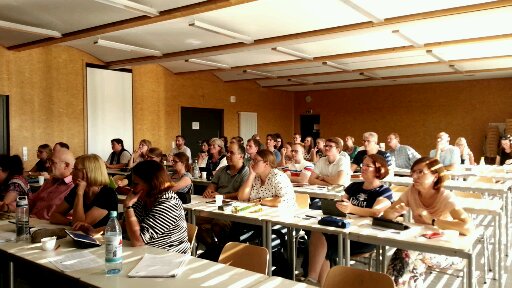 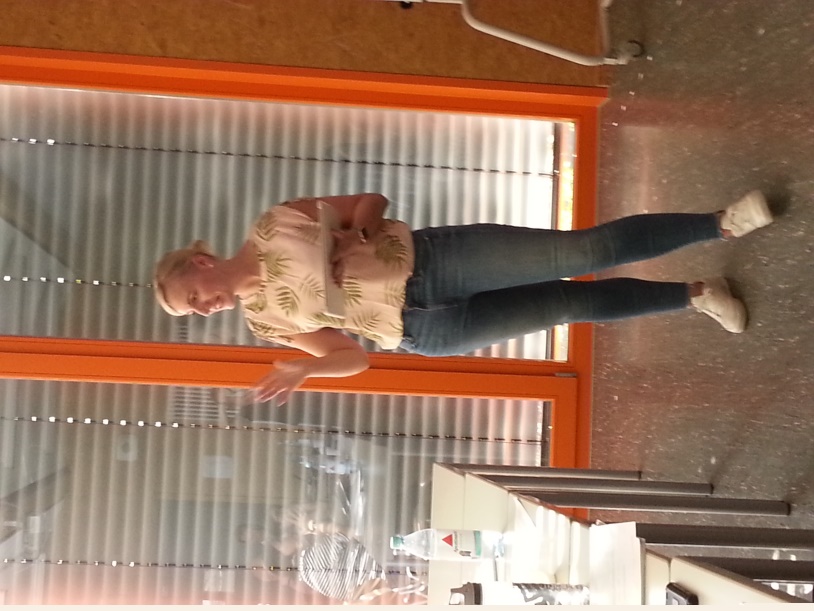 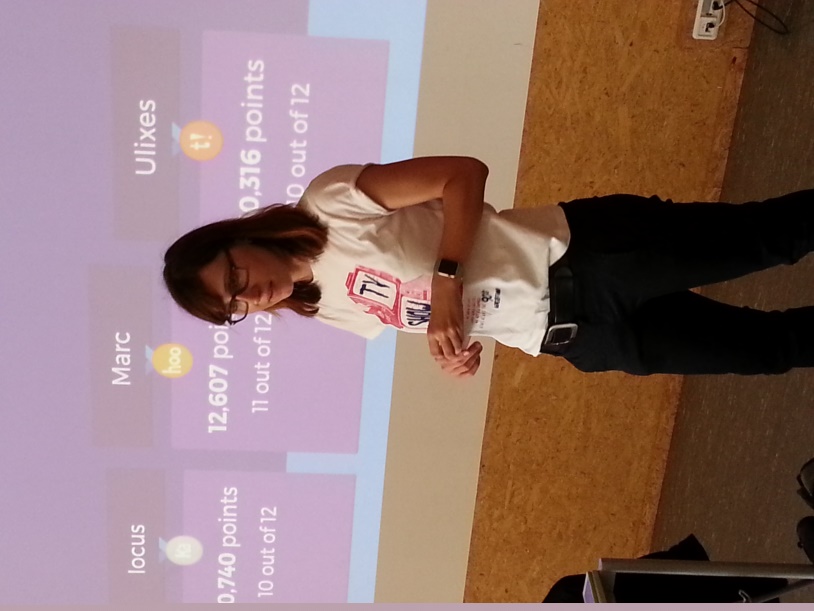 